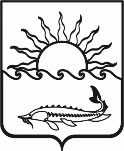 Р Е Ш Е Н И Е   СОВЕТА МУНИЦИПАЛЬНОГО ОБРАЗОВАНИЯПРИМОРСКО-АХТАРСКИЙ  РАЙОНшестого созываот 26 февраля 2020  года                                                                                  № 619город Приморско-АхтарскО наделении  каждого избирателя в образованных  многомандатных избирательных округах  по выборам депутатов Совета муниципального образования Приморско-Ахтарский район   одинаковым количеством голосов	В связи с образованием  избирательных округов по выборам депутатов Совета муниципального образования Приморско-Ахтарский район     с разным количеством мандатов, на основании части 9 статьи 14 Закона Краснодарского края от 26 декабря 2005 года №966-КЗ «О муниципальных выборах  в Краснодарском крае», Совет муниципального образования Приморско-Ахтарский район РЕШИЛ:	1. Наделить каждого избирателя муниципального образования Приморско-Ахтарский район в образованных многомандатных избирательных округах для проведения выборов депутатов Совета муниципального образования Приморско-Ахтарский район    тремя голосами. 2. Признать утратившим силу решение Совета муниципального образова-ния Приморско-Ахтарский район от 29 апреля 2015 года №568 «О наделении каждого избирателя в образованных  многомандатных избирательных округах  по выборам депутатов Совета муниципального образования Приморско-Ахтарский район   одинаковым количеством голосов » со дня истечения срока полномочий Совета муниципального образования Приморско-Ахтарский район  шестого созыва.3. Настоящее решение применяется к Совету муниципального образования Приморско-Ахтарский район, выборы в который будут назначены после вступления в силу настоящего решения.4. Настоящее   решение   направить  в   территориальную   избирательную комиссию Приморско-Ахтарская.	5. Администрации муниципального образования Приморско-Ахтарский район разместить настоящее  решение  в сети «Интернет» на официальном сайте администрации муниципального образования Приморско-Ахтарский район (http://www.prahtarsk.ru) и  официально опубликовать настоящее  решение в периодическом печатном издании – газета «Приазовье».6. Настоящее решение вступает в силу после его официального опубликования.  Председатель Совета муниципального образованияПриморско-Ахтарский район                         Е.А. КутузоваИсполняющий обязанности главымуниципального образованияПриморско-Ахтарский район                             Е.В. Путинцев